PHASE DE BILAN – GS : Projet de l’élève                                            Nom : ………………………………………………………..                    Prénom : …………………………………………………..ENTREESDEPLACEMENTSIMMERSIONSFLOTTAISONS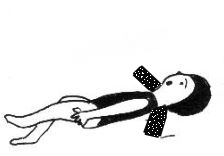 En classe, je choisis :En classe, je choisis :En classe, je choisis :En classe, je choisis :une entréeun déplacementune immersionune flottaisonA la piscine, je fais ce que j’ai dit. Je note mes réussites. A la piscine, je fais ce que j’ai dit. Je note mes réussites. A la piscine, je fais ce que j’ai dit. Je note mes réussites. A la piscine, je fais ce que j’ai dit. Je note mes réussites. l’échelle 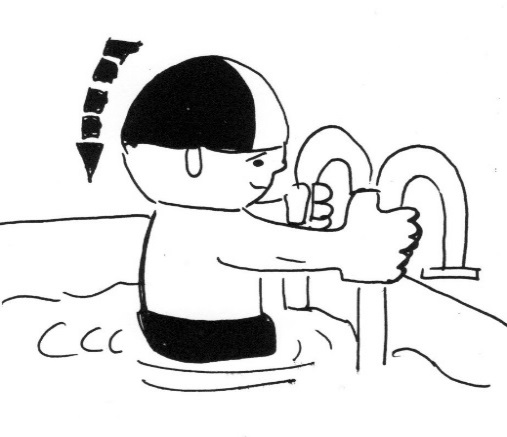  assis, avec une frite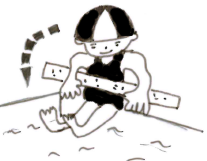 en GRANDE profondeursaut avec une frite 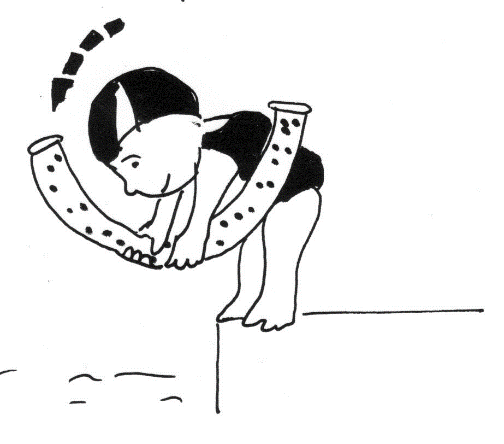 en GRANDE profondeursaut sans frite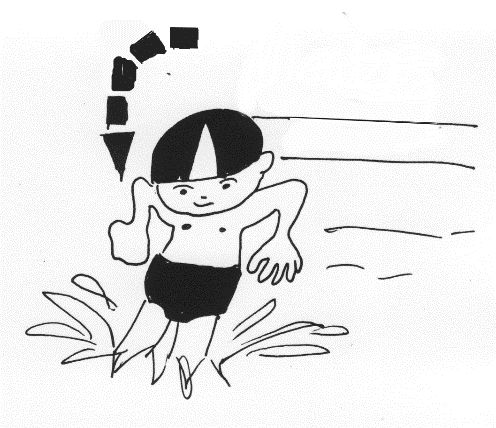 en GRANDE profondeurle long du bord 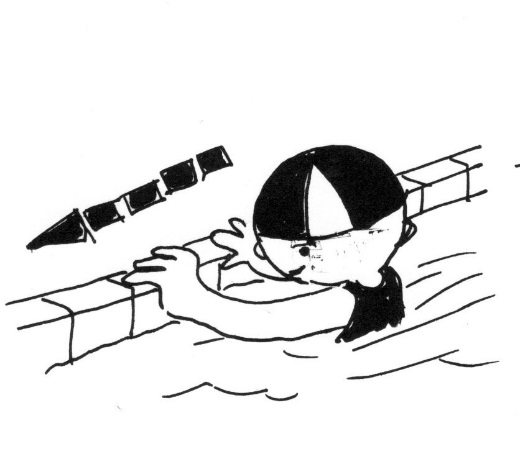 avec une frite 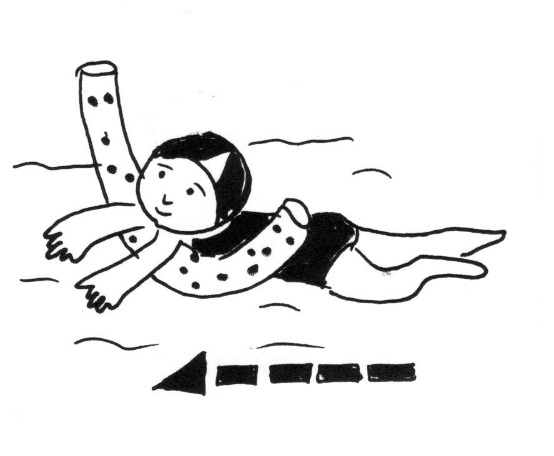 Sur le ventre, sans frite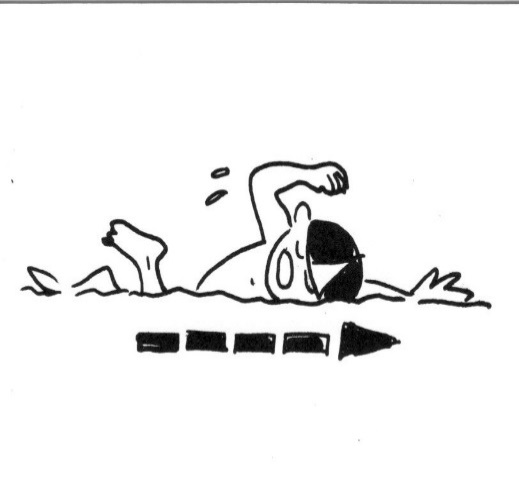 en GRANDE profondeur sur le dos, sans frite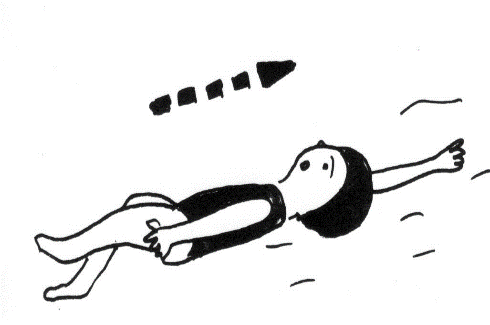 en petite profondeurle visage dans l’eau 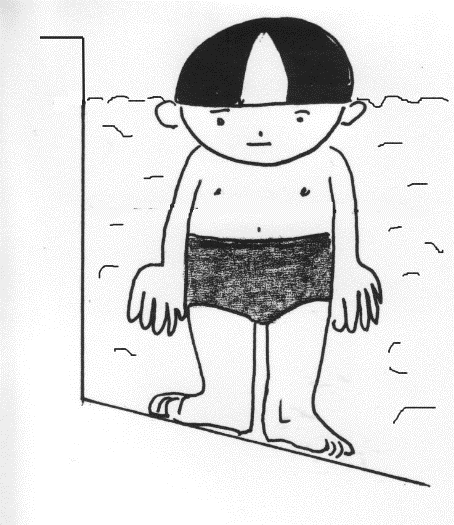 sous la ligne d’eau ou sous une perche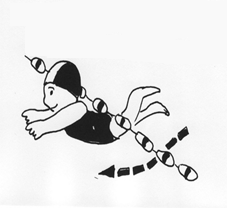 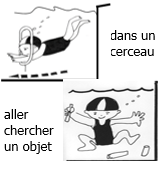 petite profondeur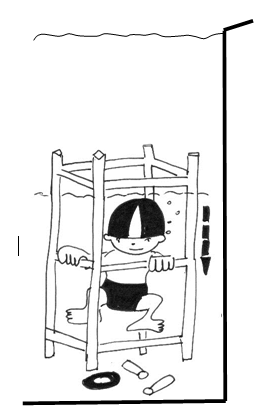 Aller chercher un objet en GRANDE profondeurS’allonger en tenant le bord 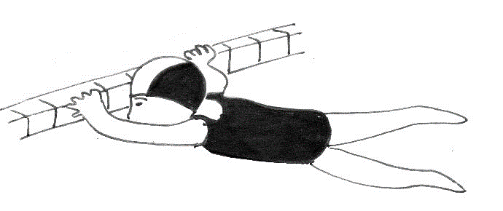 avec un tapis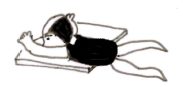 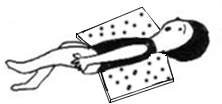 avec une frite 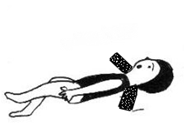 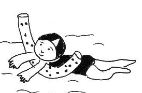 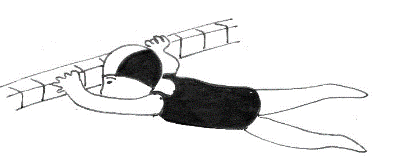 Sans frite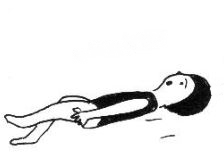 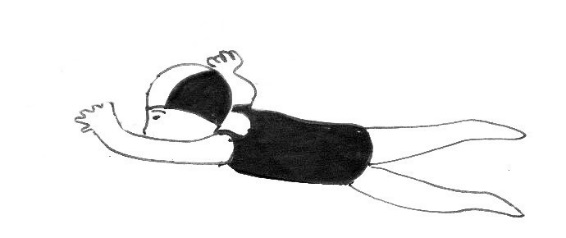 en petite profondeur